Imprimir a Matéria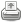 ESTADO DO RIO GRANDE DO NORTE
PREFEITURA MUNICIPAL DE BENTO FERNANDES GABINETE DO PREFEITO
LEI N.º 518/2019LEI N.º 518/2019 de 19 de Dezembro de 2019.Estima a receita e fixa a despesa do município de Bento Fernandes/RN, para o exercício de 2020.O PREFEITO MUNICIPAL DE BENTO FERNANDES:FAÇO SABER que a Câmara Municipal aprovou e eu sanciono a seguinte lei:TITULO – IDISPOSIÇÃO GERALArt. 1º - Esta Lei estima a receita e fixa a despesa do Município de Bento Fernandes/RN para o exercício de 2020, compreendendo;I - O Orçamento Fiscal;II - O Orçamento da Seguridade Social.TITULO – IIDOS ORÇAMENTOS FISCAL E DA SEGURIDADE SOCIALCAPÍTULO IESTIMATIVA DA RECEITAArt. 2º - A Receita total é estimada no valor de R$ 19.200.000,00 (Dezenove milhões e duzentos mil reais).Art. 3º - As Receitas que decorrem da arrecadação de tributos e outras receitas correntes e de capital, são estimadas com o desdobramento do Anexo I, na forma da legislação vigente.CAPÍTULO IIFIXAÇÃO DA DESPESAArt. 4º - A Despesa total no valor total de R$ 19.200.000,00 (Dezenove milhões e duzentos mil reais).I - No Orçamento fiscal a despesa é fixada em R$ 13.772.700,00 (Treze milhões, setecentos e setenta e dois mil e setecentos reais).II – No Orçamento da Seguridade Social a despesa é fixada em R$ 5.427.300,00(Cinco milhões, quatrocentos e vinte e sete mil e trezentos reais)III – A diferença no valor de R$ 371.344,51 (Trezentos e setenta e um mil, trezentos e quarenta e quatro reais e cinquenta e um centavos) correspondem à previsão destinada a Reserva de Contingência.Art. 5º - A Despesa fixada a conta de recursos previstos no artigo 3º desta Lei, é executada, orçamentária e financeiramente, mediante programação mensal, e apresenta, por órgão, a discriminação constante do Anexo II.CAPÍTULO IIIAUTORIZAÇÃO PARA ABERTURA DE CRÉDITOArt. 6º - O Poder Executivo é autorizado a abrir créditos suplementares, até o limite de 30% (trinta por cento) do total da despesa fixada nesta Lei, utilizando como fonte de recursos qualquer das disponibilidades previstas no art. 43 da Lei 4.320/64.TITULO - IIIDISPOSIÇÕES FINAISArt. 7º - Esta lei entra em vigor a partir de 1º de janeiro de 2020, revogadas as disposições em contrário.Bento Fernandes/RN em, 19 de Dezembro de 2019.PAULO MARQUES DE OLIVEIRA JUNIORPrefeito MunicipalLEI N.º 518/2019  ORÇAMENTO DE 2020 ANEXO I RECEITA – 2020LEI N.º 518/2019  ORÇAMENTO DE 2020 ANEXO II DESPESA – 2020
Publicado por:
João Batista do Nascimento Viana
Código Identificador:282857FCMatéria publicada no Diário Oficial dos Municípios do Estado do Rio Grande do Norte no dia 23/12/2019. Edição 2174 A verificação de autenticidade da matéria pode ser feita informando o código identificador no site: http://www.diariomunicipal.com.br/femurn/ ESPECIFICAÇÃOVALORTOTALRECEITAS CORRENTES17.282.691,00 RECEITA TRIBUTARIA466.191,00RECEITA DE CONTRIBUIÇÃO130.000,00RECEITA PATRIMONIAL126.700,00TRANSFERENCIAS CORRENTES16.544.800,00OUTRAS RECEITAS CORRENTES15.000,00RECEITAS DE CAPITAL1.917.309,00ALIENAÇÃO DE BENS33.609,00TRANSFERENCIAS DE CAPITAL1.883.700,00TOTAL DA RECEITATOTAL DA RECEITA19.200.000,00ESPECIFICAÇÃOVALORTOTALI - PODER LEGISLATIVO897.800,00Câmara Municipal897.800,00II - PODER EXECUTIVO17.930.855,00Secretaria Municipal de Administração, Planejamento e Finanças1.476.500,00Secretaria Municipal de Turismo330.555,00Secretaria Municipal de e Assistência Social1.287.400,00Secretaria Municipal de Saúde4.139.900,00Secretaria Municipal de Educação e Desporto7.655.000,00Secretaria Municipal de Obras, Transportes e Serviços Urbanos1.668.600,00Secretaria Muni. de Desenvolvimento Agropecuário e Meio Ambiente319.200,00Secretaria Municipal de Cultura400.300,00Gabinete do Prefeito653.400,00TOTAL DA DESPESAR$18.828.655,00RESERVA DE CONTINGÊNCIAR$371.345,00TOTAL GERALR$19.200.000,00